 			                Communications Committee Meeting Minutes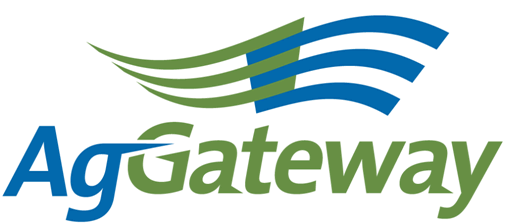 Note Taker Schedule: Social Media Calendar:Contact: Committee Chair  Kristin Nottingham   217 774 2105  knottingham@agvance.netCommittee Vice Chair    Attendees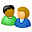 Contact: Committee Chair  Kristin Nottingham   217 774 2105  knottingham@agvance.netCommittee Vice Chair    AttendeesContact: Committee Chair  Kristin Nottingham   217 774 2105  knottingham@agvance.netCommittee Vice Chair    Attendees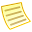 TopicTopicTopic LeaderTopic LeaderTopic LeaderNotesNotesMeeting MinutesMeeting Minutes Kristin Nottingham Kristin Nottingham Kristin NottinghamAntitrust GuidelinesAntitrust GuidelinesKristin NottinghamKristin NottinghamKristin NottinghamAll Agreed.All Agreed.All Agreed.Approval of Prior Meeting Minutes from 09/03/15Approval of Prior Meeting Minutes from 09/03/15Kristin NottinghamKristin NottinghamKristin NottinghamSusan Approved. Brandon Seconded.Susan Approved. Brandon Seconded.Susan Approved. Brandon Seconded.Review Action Items Review Action Items Kristin NottinghamKristin NottinghamKristin NottinghamWent through these, some are ongoing and marked one as complete.Went through these, some are ongoing and marked one as complete.Went through these, some are ongoing and marked one as complete.Newsletter Planning - NovemberNewsletter Planning - NovemberNewsletter Planning - DecemberNewsletter Planning - DecemberMarketing PlanMarketing PlanSusan RulandSusan RulandSusan RulandAGIIS Press Release went out Oct 1, we need to also share this on Social Media. Josh Wall has a communication effort for the expanded access. Also, there are new materials on the website for AGIIS.Susan will present the survey results to the committee at the Annual Conference.Susan and Meri are working on a promotional brochure for the Annual Conference. AGIIS Press Release went out Oct 1, we need to also share this on Social Media. Josh Wall has a communication effort for the expanded access. Also, there are new materials on the website for AGIIS.Susan will present the survey results to the committee at the Annual Conference.Susan and Meri are working on a promotional brochure for the Annual Conference. AGIIS Press Release went out Oct 1, we need to also share this on Social Media. Josh Wall has a communication effort for the expanded access. Also, there are new materials on the website for AGIIS.Susan will present the survey results to the committee at the Annual Conference.Susan and Meri are working on a promotional brochure for the Annual Conference. Committee PlanCommittee PlanKristin NottinghamKristin NottinghamKristin NottinghamCome to Annual Conference with ideas. Come to Annual Conference with ideas. Come to Annual Conference with ideas. AgGateway’s 10 Year AnniversaryAgGateway’s 10 Year AnniversarySusan RulandSusan RulandSusan RulandThe video is coming together for the Annual Conference. Waiting on footage to be sent back. The video is coming together for the Annual Conference. Waiting on footage to be sent back. The video is coming together for the Annual Conference. Waiting on footage to be sent back. Social Media Social Media Jody Costa Jody Costa Jody Costa Brandon is going to add the AGIIS Press Release to Social Media. Natasha is sending automatic replies for the Social Media Task Force when it is their respective week. We are adding a Social Media Calendar to the Agenda/Minutes so everyone can see who is posting on what weeks. Will discuss Google Analytics at Annual Conference.Brandon is going to add the AGIIS Press Release to Social Media. Natasha is sending automatic replies for the Social Media Task Force when it is their respective week. We are adding a Social Media Calendar to the Agenda/Minutes so everyone can see who is posting on what weeks. Will discuss Google Analytics at Annual Conference.Brandon is going to add the AGIIS Press Release to Social Media. Natasha is sending automatic replies for the Social Media Task Force when it is their respective week. We are adding a Social Media Calendar to the Agenda/Minutes so everyone can see who is posting on what weeks. Will discuss Google Analytics at Annual Conference.New Business
Committee AssignmentsNew Business
Committee AssignmentsKristin NottinghamKristin NottinghamKristin NottinghamCommittee Positions – Newsletter Manager – Open – This person is in charge of pulling all articles from different people together and organizing them, reviewing them, and sending on to Chairperson and Susan. Committee Positions – Newsletter Manager – Open – This person is in charge of pulling all articles from different people together and organizing them, reviewing them, and sending on to Chairperson and Susan. Committee Positions – Newsletter Manager – Open – This person is in charge of pulling all articles from different people together and organizing them, reviewing them, and sending on to Chairperson and Susan. Other Discussion Items Other Discussion Items Kristin NottinghamKristin NottinghamKristin NottinghamThe Communications Committee is going to review the theme description for the 2016 Annual Conference and have all changes back to the Conference Committee before the 2015 Annual Conference. The Conference Committee wants to present this at this year’s Annual Conference. The Communications Committee is going to review the theme description for the 2016 Annual Conference and have all changes back to the Conference Committee before the 2015 Annual Conference. The Conference Committee wants to present this at this year’s Annual Conference. The Communications Committee is going to review the theme description for the 2016 Annual Conference and have all changes back to the Conference Committee before the 2015 Annual Conference. The Conference Committee wants to present this at this year’s Annual Conference. Council Reporting Points Council Reporting Points Kristin NottinghamKristin NottinghamKristin NottinghamRemind everyone that if they have any ideas for newsletter articles or to add on Social Media to let the Communications Committee know. Remind everyone that if they have any ideas for newsletter articles or to add on Social Media to let the Communications Committee know. Remind everyone that if they have any ideas for newsletter articles or to add on Social Media to let the Communications Committee know. Upcoming MeetingsUpcoming MeetingsNext Meeting – Wednesday, November 11 @ 9:00am – 10:50am CT @ Annual ConferenceNext Meeting – Wednesday, November 11 @ 9:00am – 10:50am CT @ Annual ConferenceNext Meeting – Wednesday, November 11 @ 9:00am – 10:50am CT @ Annual ConferenceActive Action Items List as of 10/01/15Active Action Items List as of 10/01/15Active Action Items List as of 10/01/15AccountableAction Status All members on Social Media‘Like’ AGW’s posts – ongoingComplete / Ongoing. Susan Reach out to Mike Carabine about the Crop Nutrition ArticleCrop Nutrition was going to try to get an article for August, but haven’t seen anything yet. Susan is going to follow up. Waiting on their ‘newsletter’. Susan is going to ask about this on her staff call on Monday, Oct. 5.SusanFind a location for the Allied Providers Matrix on the AgGateway websiteSusan has given some thought to this as well as a few new programs coming out. Nothing set in stone yet. In process. Has progressed. AndrianaInquire about ADAPT for October eNewsIn process. Kristin is going to ask Andriana about this because she was unable to attend the meeting.SusanCheck with Jim Wilson about analytics tool to track the websiteGoogle Analytics is setup. Jody had some ideas and can highlight to the committee. Can figure out how we are doing and what areas of the website are being used. Will discuss more at next meeting, such as if someone can monitor this. Kristin needs to add an agenda item for this. Susan is going to bring basic information of what we have so far to the Annual Conference. Complete.BrandonSend Susan Leadership listComplete.BrandonPost AGIIS Press Release on HootsuiteKristinSend calendar invite for December with correct call-in information. Complete.KristinAdd Social Media Calendar to Meeting Agenda/MinutesComplete. Meeting DateNote Taker08-JanKristin05-FebAndriana12-MarKristin09-AprBrandon07-MayMelinda04-JunKristin02-JulKristin10-AugVictoria03-SepSusan01-OctKristin11-NovNatasha03-DecKristinWeekPoster10/05Brandon10/12Natasha10/19Kristin10/26Jody11/02Andriana11/09Susan11/16Brandon11/23Natasha11/30Kristin12/07Jody12/14Andriana12/21Susan